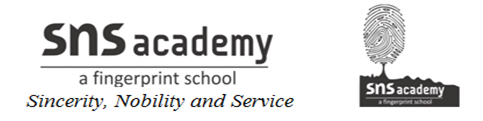 ANNUAL PLAN-2019-2020GRADE: VIII                                                                      SUBJECT: EnglishSignature of the Teacher                                        Signature of the HODSignature of the Coordinator                           Signature of the PrincipalMONTHNo. of working DaysUNIT/TOPICJune     12Prose: Unit 1 Human BondsSec 1) My Big Brother        2) A Most Important Person Poetry: 3) Mending WallGrammar: 11) Phrases                  12) Sentence And ClauseWriting: 25) Informal Letter Writing Reading Comprehension:1)Mystery of the Missing Shoes                                           2) The Generous Tree       July     20Prose: Unit 2 Nurturing NatureSec1) Jungle in Jeopardy                2) Elephants Raid the KitchenPoetry: 3) I Think I could Turn and Live with AnimalsGrammar: 13) Active and Passive Voice                   14) Direct and Indirect Speech Writing:  26) Newspaper Report  Reading Comprehension:3)The Legend of Marcus Regulus4) The Man Who Rode the Thunder     August     17Prose: Unit 3 Conflict And HopeSec1) I Have a Dream       2) Can We Change This?Poetry: 3) Sympathy Grammar: 15) ConditionalsWriting: 27) Email  WritingReading Comprehension: 5) My Life as an Indian American       September      9 Prose: Unit 4 Pushing the LimitsSec1) The Beginnings of a Miracle       2) Into the Snake PitPoetry: 3) Be the BestGrammar: 16) Auxiliaries and Modals Reading Comprehension: 6) Never Say Die  Revision/ First Terminal ExamOctober     18Prose: Unit 5 Circle of PeaceSec1) One Thousand Cranes       2) Something He Shouldn’t Have DonePoetry: 3) Night of the ScorpionGrammar: 17) Tense Writing: 28) Article Writing              Reading Comprehension: 7) Grandma  November     14Prose: Unit 6 Beyond The VeilSec 1) The Red- Headed League2) The Star DucksPoetry: 3) The Old Wife and the Ghost Grammar: 18) Transformation of SentencesDecember        8Grammar: 18) Transformation of Sentences              Writing: 29) Diary Entry  Reading Comprehension: 8) Changing The Past   January      12 Prose: Unit 7 Citizens Of The WorldSec 1) The Barber 2) Yang the YoungestWriting: 30) Completing a Graphic Story  Reading Comprehension: 9) Tigers Roaming Freely          February      13 Poetry: 3) Two Scavengers in a Truck, Two Beautiful People in a MercedesGrammar:19) Punctuation              Writing: 31) Speech WritingReading Comprehension: 10) Be the Best of Whatever You AreMarch        8 Revision TERMINAL EXAMINATION